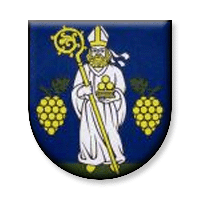 Zápisnica z 19. zasadnutia Obecného zastupiteľstva obce Veľké Vozokany konaného 06. júna 2022.Prítomní:Ing. Justína Pálková – starostka obceGabriel Cigáň– poslanec obce Ľubomír Pálka – poslanec obceIng. Lukáš Ráno - poslanec obceMartin Havetta – poslanec obcePeter Horák - poslanec obceNavrhovaný  program zasadnutia:Otvorenie.Určenie zapisovateľa zápisnice, overovateľov zápisnice a návrhovej komisie.Informácia o plnení uznesenia z 18. zasadnutia OZ.Oznámenie o výsledku rokovania starostky obce s vlastníkmi pozemku pri bývalej Základnej škole.Informácia o výsledku súdneho pojednávania – žaloba na realizáciu pozemkových úprav.Informácia o zmene prevádzkových hodín v Materskej škole.Oznámenie o začiatku realizácie rekonštrukčných prác na budove Materskej školy.Informácia o exkurzií do Veterného parku Gols – Rakúsko.Návrh na Príprava verejného zhromaždenia pre občanov našej obce.Návrh na prípravu dotazníkov, ktoré budú distribuované obyvateľom našej obce.Zhodnotenie kultúrnych akcií – Stavanie mája, Deň matiek.Informácia o príprave Dňa detí v našej obci.Rôzne.Diskusia.Záver1., 2. Otvorenie, určenia zapisovateľa zápisnice, návrhovej komisie, overovateľov zápisnice. Starostka obce Ing. Justína Pálková privítala prítomných členov OZ na 19. zasadnutí Obecného zastupiteľstva, oboznámila ich s pripraveným programom zasadnutia.  Konštatovala, že zasadnutie Obecného zastupiteľstva je uznášaniaschopné. Za overovateľov zápisnice určila poslancov: Ing. Lukáš Ráno, Ľubomír PálkaDo návrhovej komisie boli navhrnutí: Martin Havetta, Gabriel CigáňZa zapisovateľa zápisnice bol poverený člen návrhovej komisie: Martin HavettaUZNESENIE č. 197/2022              Obecné zastupiteľstvo vo Veľkých Vozokanochschvaľujehlasovaním ZA: 5 poslanci, PROTI: 0 poslancov: Zdržalo sa hlasovania: 0 poslancovProgram zasadnutia, overovateľov zápisnice, návrhovú komisiu.Plnenie uznesenia z 18. zasadnutia OZ.Starostka obce informovala prítomných poslancov o plnení uznesenia, ktoré bolo prijaté na 18. zasadnutí Obecného zastupiteľstva:vybudovať solárnu zostavu so svietidlami na miestnom cintoríneorganizovanie kultúrnej akcie Stavanie mája (organizovanie slávnosti ku Dňu matiekorganizovanie oslavy Dňa detíOznámenie o výsledku rokovania starostky obce s vlastníkmi pozemku pri bývalej Základnej škole.Starostka obce Ing. Justína Pálková oboznámila poslancov OZ o stretnutí s vlastníkmi pozemku pri bývalej Základnej škole. Stretnutie sa konalo 14. mája 2022 na Obecnom úrade.  Výsledok rokovania je taký, že zo štyroch vlastníkov pozemku traja boli za zámenu , alebo predaj. Jeden z vlastníkov nesúhlasil ani so zámenou, ani z predajom. Poslanci prerokovali a následne schválili vypracovanie „Zastavovacej štúdie IBV  - výstavba rodinných domov, prístupovej komunikácie a inžinierskych sieti I. etapa“, na pozemky pri bývalej Základnej škole, ktoré sú vo vlastníctve obce. Obecné zastupiteľstvo taktiež navrhlo, aby  majitelia susednej nehnuteľnosti boli upozornení na to, že je potrebné zrealizovať odpratanie rozpadajúcej sa unimobunky, ktorá je umiestnená na ich pozemku.UZNESENIE č. 198/2022Obecné zastupiteľstvo vo Veľkých Vozokanochschvaľujehlasovaním ZA: 5 poslanci, PROTI: 0 poslancov: Zdržalo sa hlasovania: 0 poslancovVypracovanie „Zastavovacej štúdie IBV  - výstavba rodinných domov, prístupovej komunikácie a inžinierskych sieti I. etapa“, na pozemky pri bývalej Základnej škole, ktoré sú vo vlastníctve obce. Upovedomiť vlastníka nehnuteľnosti, ktorá susedí s obecným pozemkom (pri bývalej Základnej škole), aby vykonal odpratanie rozpadajúcej sa unimobunky.Informácia o výsledku súdneho pojednávania – žaloba na realizáciu pozemkových úprav.Starostka obce informovala prítomných poslancov  o výsledku súdneho pojednávania, ktorý sa týkal žaloby ohľadom realizácie pozemkových úprav. Ďalšie súdne pojednávanie sa uskutoční 19. júla na Okresnom súde v Nitre, kde bude obec opäť zastupovať starostka obce Ing. Jusstína Pálková.UZNESENIE č. 199/2022              Obecné zastupiteľstvo vo Veľkých Vozokanochberie na vedomieInformáciu o výsledku súdneho pojednávania vo veci žaloby na  realizáciu pozemkových úprav v našej obci.Informácia o zmene prevádzkových hodín v Materskej škole.V tomto bode programu boli poslanci OZ informovaní o tom, že na základe požiadaviek rodičov detí, ktoré navštevujú Materskú školu, že  prevádzkové hodiny v Materskej škole od 25. mája 2022 do 30. júna 2022 budú od 7. 00 hodiny do 16. 00 hodiny. UZNESENIE č. 200/2022Obecné zastupiteľstvo vo Veľkých Vozokanochberie na vedomieInformáciu o zmene prevádzkových hodín v Materskej škole.Oznámenie o začiatku realizácie rekonštrukčných prác na budove Materskej školy.Starostka obce informovala , že od júla 2022 sa začnú rekonštrukčné práce na budove Materskej školy.  Predpokladaný termín ukončenia prác je do konca augusta 2022.UZNESENIE č. 201/2022Obecné zastupiteľstvo vo Veľkých Vozokanochberie na vedomieInformáciu o začiatku realizácie rekonštrukčných prác na budove Materskej školy.Informácia o exkurzií do Veterného parku Gols – Rakúsko.V tomto bode programu starostka obce Ing. Justína Pálková informovala o uskutočnenej exkurzií do Veterného parku v rakúskom meste Gols (Burgenland). Exkurzia sa uskutočnila  6. mája 2022, zúčastnilo sa jej 25 ľudí. Pri tomto bode programu starostka obce (na základe schválenia poslancami OZ) umožnila zapojiť sa do diskusie aj prítomným hosťom - Jozef Havetta č. 196, Anton Čulík č. 57, Ing.  Katarína Pobudová č. 31, Ing. Ján Pobuda č. 31 Ing. Peter Môťovský č. 15.Jozef Havetta- či bol vypracovaný posudok z elektrární o potrebe výkonu veterných elektrární- čo bude poháňať veterné turbíny, keď nebude vietor- akým spôsobom bude zlikvidovaná veterná elektráreň a kto ju bude vykonávaťNa záver zhodnotil, že pozemky, na ktorých majú byť vybudované veterné elektrárne sú z historického hľadiska vzácne a nemala by sa tam stavať veterná elektráreň ani nikde inde v našom katastrálnom území.Ing. Katarína Pobudová- v zápisnici je schválená výstavba veterných elektrární, namiesto schválenia zámeru výstavby veterných elektrární- priniesla obsah zámeru výstavby Veterných elektrární Mokrý háj s obsahom 139 stránIng. Ján Pobuda- vyjadrenie, že sa pred zámerom výstavby veterných elektrární malo zvolať zhromaždenie, následne odovzdal podpisy spolu s „Výzva občanov obce Veľké Vozokany obecnému zastupiteľstvu, obci na zvolanie verejného zhromaždenia občanov – doručenie“. Prevzal to poslanec Gabriel Cigáň  a odovzdal to na vybavenie starostke obce. Poslanci OZ odporučili starostke obce Ing. Justíne Pálkovej, aby umiestnila prezentáciu ohľadom výstavby veterných elektrární na webovú stránku obce po schválení od investora projektu.UZNESENIE č. 202/2022Obecné zastupiteľstvo vo Veľkých Vozokanochberie na vedomieInformácie o exkurzií do Veterného parku Gols.Návrh na Príprava verejného zhromaždenia pre občanov našej obce.Starostka obce predniesla návrh na uskutočnenie verejného zhromaždenia pre občanov, na ktorom by sa zhodnotilo celé štvorročné volebné obdobie. Verejné zhromaždenie by sa malo konať na začiatku septembra.UZNESENIE č. 203/2022Obecné zastupiteľstvo vo Veľkých Vozokanochberie na vedomieNávrh na prípravu verejného zhromaždenia pre občanov našej obce.Návrh na prípravu dotazníkov, ktorú budú distribuované obyvateľom našej obce.Starostka obce Ing. Justína Pálková predložila prítomným návrh na prípravu dotazníka ohľadom výstavby veterných elektrární, ktoré by sa distribuovali obyvateľom do domácností. Do diskusie sa zapojil p. Anton Čulík:- žiadal o doplnenie do informačného listu informácie o záporných poznatkoch veterných elektrární.UZNESENIE č. 204/2022Obecné zastupiteľstvo vo Veľkých Vozokanochschvaľujehlasovaním ZA: 5 poslanci, PROTI: 0 poslancov: Zdržalo sa hlasovania: 0 poslancovNávrh na prípravu dotazníka ohľadom výstavby veterných elektrární.Zhodnotenie kultúrnych akcií – Stavanie mája, Deň matiek.Prítomní poslanci OZ spolu so starostkou obce zhodnotili priebeh kultúrnych akcií, ktoré sa konali v mesiaci máj – Stavanie mája a oslava Dňa matiek.Starostka obce poďakovala všetkým, ktorí akýmkoľvek spôsobom pomáhali pri príprave a organizovaní týchto podujatí.UZNESENIE č. 205/2022Obecné zastupiteľstvo vo Veľkých Vozokanochberie na vedomieZhodnotenie kultúrnych akcií – Stavanie mája, Deň matiek.Informácia o príprave Dňa detí v našej obci.Starostka obce oboznámila poslancov OZ o schválenom pripravovaní slávnosti ku dňu detí a Dňu otcov, ktorá by sa mala konať dňa 12. júna 2022 na miestnom ihrisku vo Veľkých Vozokanoch. Pripravené je : hudobné predstavenie Červená a modrá skákacie hrady hrnčiarsky kruh s ukážkou hrnčiarstva jazda na koníkoch ukážky policajných techník športové súťaže zmrzlina a cukrová vate maľovanie na tvár súťaže pre oteckovUZNESENIE č. 206/2022Obecné zastupiteľstvo vo Veľkých Vozokanochschvaľujehlasovaním ZA: 5 poslanci, PROTI: 0 poslancov: Zdržalo sa hlasovania: 0 poslancovOrganizovanie slávnosti ku Dňu detí a Dňu otcov v našej obci.Rôzne.V tomto bode predniesli poslanci OZ niekoľko návrhov:a) čistenie budovy Kultúrneho domu od hniezd lastovičiek a následné vykonanie opatrenia proti stavaniu hniezd, nakoľko sa tým znečisťuje a poškodzuje fasáda budovy Obecného úradu a kultúrneho domuUZNESENIE č. 207/2022 Obecné zastupiteľstvo vo Veľkých Vozokanochberie na vedomieNávrh na odstránenie lastovičích hniezd z budovy Kultúrneho domu a následné vykonanie opatrení na zabránenie stavania nových hniezd.b) poslanci OZ prerokovávalo  kosenie verejných priestranstiev v obci, ktoré nie sú vo vlastníctve obce, ale vo vlastníctve FO, ktorí boli združení v Urbárskom spolku – pozemkové spoločenstvoUZNESENIE č. 208/2022Obecné zastupiteľstvo vo Veľkých Vozokanochberie na vedomieKosenie verejných priestranstiev, ktoré nie sú vo vlastníctve obce, ale fyzických osôb.Diskusia.V tomto bode programu starostka obce (po schválení poslancami OZ) dala slovo prítomným hosťom zasadnutia.Anton Čulík -prehodnotenie chodníka na ceste v smere Zlaté Moravce – Vráble -osadiť rýchlostnú digitálnu infotabuľu-či obec nemá finančné prostriedky vo výške 1. 000,-€, aby bol chodník vybudovanýIng. Katarína Pobudová- požiadavka na vybudovanie uvedeného chodníka a zároveň požiadala starostku obce o ukážku    projektu chodníka. Starostka obce sa vyjadrila, že tento pretrvávajúci problém už vysvetlila na predchádzajúcom zasadnutí OZ. Opätovne vysvetlila, že tento problém rieši dlhodobo, v minulosti požiadala o zníženie rýchlosti na uvedenom úseku - tejto požiadavke dopravný inšpektorát nevyhovel. Zároveň informovala prítomných, že projektová dokumentácia na vypracovanie jednostranného chodníka je vypracovaná. Výška investície na vybudovanie chodníka je  najmenej 50. 000,-€.UZNESENIE č. 209/2022Obecné zastupiteľstvo vo Veľkých Vozokanochberie na vedomiePripomienky od občanov obce.17. Záver. Po prečítaní uznesenia členmi návrhovej komisie, poslanci Obecného zastupiteľstva toto uznesenie prijali. Starostka obce poďakovala poslancom OZ za účasť na 19. zasadnutí a zasadnutie oficiálne ukončila.	.............................................................                                                                                            Ing. Justína Pálková, starostka obceOverovatelia: .................................Ľubomír Pálka.................................Ing. Lukáš Ráno